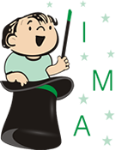 CARDÁPIO 01/09CARDÁPIO 04/09 a 08/09CARDÁPIO 11/09 a 15/09CARDÁPIO 18/09 a 22/09CARDÁPIO 25/09 a 29/09OBSERVAÇÕES DO CARDÁPIO: 1) O cardápio poderá sofrer alterações devido à entrega da matéria-prima pelos fornecedores, sazonalidade e aceitação das crianças. 2) O arroz integral   será servido com 50% arroz parboilizado e 50% arroz integral. 3) As  sopas para os bebês serão amassadas. 4) No dia que não houver oferta de bebida será servido água. 5) Para o berçário não haverá adição de nenhum tipo de açúcar nos sucos e chás. 6) Para os maiores, os sucos e os chás, quando houver necessidade, serão adoçados com açúcar mascavo em quantidade moderada. 7) Durante o inverno as bebidas serão servidas a temperatura ambiente ou levemente mornas. 8) As preparações serão temperadas com temperos naturais e sal marinho. 9) No dia que tiver fruta no lanche será servido de 2 a 3 opções. 10) Berçário: maçã argentina, banana branca, pera argentina. 11) As papas serão amassadas com o garfo. NUTRICIONISTA RESPONSÁVEL ELABORAÇÃO DO CARDÁPIO: Larissa C. I de Zutter. CRN10 – 2127.FRUTAS DA ÉPOCA - MÊS DE SETEMBRO: Abacaxi, banana, figo, laranja, melão, mamão, morango, pera, maçã. Frutas como banana, maçã e mamão terá todos os meses do ano.    REFEIÇÕESSEGUNDA-FEIRATERÇA-FEIRAQUARTA-FEIRAQUINTA-FEIRASEXTA-FEIRALANCHE DA MANHÃPão integral com  Manteiga Ghee  e queijoSuco de laranjaIsento de lactose e ovoPão caseiro com margarina BecelSuco de laranjaBebêsBanana amassadaALMOÇOPeito de frango com cebola e brócolisArroz integral/ FeijãoBeterraba cozida/ RepolhoIsento de lactose e ovoPeito de frango com cebola e brócolisArroz integral/ FeijãoBeterraba cozida/ RepolhoBebêsSopinha de feijão com legumesLANCHE DA TARDEFrutas da época (3 variedades)Isento de lactose e ovoFrutas da época (3 variedades)BebêsMamão amassadoJANTARArroz com carne moída e abóboraIsento de lactose e ovoArroz com carne moída e abóboraBebêsArroz papa com carne moída e abóbora    REFEIÇÕESSEGUNDA-FEIRATERÇA-FEIRAQUARTA-FEIRAQUINTA-FEIRASEXTA-FEIRA – PLANTAO LANCHE DA MANHÃBiscoito salgado com requeijãoSuco natural de uva sem adição de açúcarFrutas da época (3 variedades)Pão caseiro com banana e canelaChá de melissaFERIADOFrutas da época (3 variedades)Isento de lactose e ovoBiscoito sem leite e ovoSuco natural de uva sem adição de açúcarFrutas da época (3 variedades)Pão caseiro com banana e canelaChá de melissaFERIADOFrutas da época (3 variedades)BebêsMelão raspadinhoMamão amassadoPapa amarela (mamão, manga e laranja)FERIADOBanana amassadaALMOÇOOmelete com tomate cereja e rúculaArroz integral/ FeijãoAlface / Cenoura cozida com linhaça douradaCarne de panelaTalharim alho e óleo/ Farofa de aveiaTomate/ Couve-florFrango assado com açafrãoArroz integral/ FeijãoAcelga/ Beterraba cozidaFERIADOCarne de forno com cenoura em palitos ao azeite de olivaArroz integral/ FeijãoPepino e tomate picadinhosIsento de lactose e ovoEnsopadinho de carne Arroz integral/ FeijãoAlface / Cenoura cozida com linhaça douradaCarne de panelaTalharim  de sêmola alho e óleo/ Farofa de aveiaTomate/ Couve-florFrango assado com açafrãoArroz integral/ FeijãoAcelga/ Beterraba cozidaFERIADOCarne de forno com cenoura em palitos ao azeite de olivaArroz integral/ FeijãoPepino e tomate picadinhosBebêsArroz papa + caldo de feijão + omelete com tomate cereja e rúcula + cenoura amassadaPurê de batata salsa, inglesa e abóbora + molho de carneSopa de frango com aletria e legumesFERIADOBatata e cenoura amassadas com azeite de oliva + caldo de feijãoLANCHE DA TARDEFrutas da época (3 variedades)Bolo de mandiocaChá caseiro de abacaxiFrutas da época (3 variedades)FERIADOFrutas da época (3 variedades)Isento de lactose e ovoFrutas da época (3 variedades)Pão caseiro com geleiaChá caseiro de abacaxiFrutas da época (3 variedades)FERIADOFrutas da época (3 variedades)BebêsMaçã raspadinhaBanana amassada com farinha de aveiaMelão raspadinhoFERIADOPapa de manga e mamãoJANTAREspaguete à bolonhesaRisoto (arroz com frango desfiado, quinoa e legumes)Polenta com picadinho de carne e legumesFERIADOSopa de frango com macarrão de argolinha e legumesIsento de lactose e ovoEspaguete de sêmola à bolonhesaRisoto (arroz com frango desfiado, quinoa e legumes)Polenta com picadinho de carne e legumesFERIADOSopa de frango com arroz e legumesBebêsAletria à bolonhesaRisoto (arroz papa com frango desfiado, quinoa e legumes)Polenta ao molho de carne e com legumesFERIADOSopa de frango com macarrão de argolinha e legumes    REFEIÇÕESSEGUNDA-FEIRATERÇA-FEIRAQUARTA-FEIRAQUINTA-FEIRASEXTA-FEIRA - LANCHE DA MANHÃCookie de cacauSuco de laranjaFrutas da época (3 variedades)Iogurte  sem açúcarFruta: bananaFrutas da época (3 variedades)Bolo integral de laranjaChá de erva-doceIsento de lactose e ovoBiscoito sem leite e ovoSuco de laranjaFrutas da época (3 variedades)Iogurte sem lactose Fruta: bananaFrutas da época (3 variedades)Pão caseiro com geleiaChá de erva-doceBebêsPera raspadinhaMamão e banana amassadosPapa mix (banana, manga e laranja)Banana amassadaMelão raspadinhoALMOÇOOmelete com brócolis e queijo parmesãoArroz/ FeijãoCenoura ralada/ Beterraba cozidaEspaguete integral à bolonhesaGrão de bico com tempero verde/ RepolhoPeito de frango refogado com pimentões coloridos, acelga e couve-florArroz/ FeijãoCenoura ralada / TomateLasanha de carneArroz/ Purê de abóbora e abobrinha com azeite de oliva e tempero verdeAlface americana com tomate cerejaPeixe assadoArroz integral/ FeijãoPepino japonês / Chuchu com tempero verdeIsento de lactose e ovoPicadinho de carneArroz/ FeijãoCenoura ralada/ Beterraba cozidaEspaguete de sêmola à bolonhesaFarofaGrão de bico com tempero verde/ RepolhoPeito de frango refogado com pimentões coloridos, acelga e couve-florArroz/ FeijãoCenoura ralada / TomateCarne moída ensopadaArroz/ Purê de abóbora e abobrinha com azeite de oliva e tempero verdeAlface americana com tomate cerejaPeixe assadoArroz integral/ FeijãoPepino japonês / Chuchu com tempero verdeBebêsArroz papa + omelete com brócolis + beterraba e cenoura amassadas + caldo de feijãoAletria à bolonhesa + grão de bico e abobrinha amassadosCanjaPurê de abóbora e abobrinha com azeite de oliva e tempero verde + molho de carneArroz papa + caldo de feijão + peixe desfiado + chuchu e cenoura amassadosLANCHE DA TARDEFrutas da época (3 variedades)Torradinha de pão francês com manteiga ghee e oréganoSuco de maracujá com couveFrutas da época (3 variedades)Pão integral caseiro com requeijãoSuco de abacaxiFrutas da época (3 variedades)Isento de lactose e ovoFrutas da época (3 variedades)Torradinha de pão francês com margarina Becel e oréganoSuco de maracujá com couveFrutas da época (3 variedades)Pão caseiro com margarina BecelSuco de abacaxiFrutas da época (3 variedades)BebêsBanana amassadaPapa de salada de frutas (maçã, banana e mamão)Maçã raspadinhaPapa de mangaBanana e abacate amassadosJANTARPolenta ao molho de carne moída com legumesPurê de aipim e batata com frango ao molho de tomate caseiroParafuso com iscas de carne ao molho vermelhoCanjaPurê de batata à bolonhesaIsento de lactose e ovoPolenta ao molho de carne moída com legumesPurê de aipim e batata com frango ao molho de tomate caseiroParafuso de sêmola com iscas de carne ao molho vermelhoCanjaPurê de batata 9sem leite)  à bolonhesaBebêsPolenta ao molho de carne com legumesPurê de aipim e batata com frango ao molho de tomate caseiroAletria ao molho de carne + abobrinha e chuchu amassadosCanjaBatata, abóbora e abobrinha amassadas com molho de carne    REFEIÇÕESSEGUNDA-FEIRATERÇA-FEIRAQUARTA-FEIRAQUINTA-FEIRASEXTA-FEIRA - LANCHE DA MANHÃBiscoito salgado com ricota Suco de abacaxi com laranjaFrutas da época (3 variedades)Torrradinha de pão caseiro com azeite de oliva e manjericãoSuco de maracujáFrutas da época (3 variedades)Bolo integral de bananaChá de hortelãIsento de lactose e ovoBiscoito sem leite e ovoSuco de abacaxi com laranjaFrutas da época (3 variedades)Torrradinha de pão caseiro com azeite de oliva e manjericãoSuco de maracujáFrutas da época (3 variedades)Bolo integral de bananaChá de hortelãBebêsMelão raspadinhoPapa de salada de frutas (maçã, banana e mamão)Maçã raspadinhaPapa de mangaMamão amassadoALMOÇOOvo mexido cenoura ralada, couve-flor e gergelimArroz integral/ FeijãoPepino/ Beterraba cozidaEscondidinho de aipim com frango e brócolisMilho e ervilha/ AlfacePicadinho de carne com tomate, cebola e abóboraArroz integral/ FeijãoVinagrete/ Cenoura cozidaPanqueca de frango com queijoArroz/ Repolho refogadoPepino japonês com linhaça marromCarne suína assadaArroz integral/ FeijãoTomate/ Repolho refogadoIsento de lactose e ovoPicadinho de carne com  legumesArroz integral/ FeijãoPepino/ Beterraba cozidaEscondidinho de aipim com frango e brócolisMilho e ervilha/ AlfacePicadinho de carne com tomate, cebola e abóboraArroz integral/ FeijãoVinagrete/ Cenoura cozidaPeito de frango ensopadoArroz/ Repolho refogadoPepino japonês com linhaça marromCarne suína assadaArroz integral/ FeijãoTomate/ Repolho refogadoBebêsCanja de carneEscondidinho de aipim com molho de  frango e brócolisArroz papa + abóbora e cenoura + molho de carnePurê de batata com abobrinha +molho de frangoSopa de lentilha com carneLANCHE DA TARDEFrutas da época (3 variedades)Iogurte sem açúcarFruta: maçãFrutas da época (3 variedades)Pão caseiro com manteiga  ghee e melSuco de laranja com beterrabaFrutas da época (3 variedades)Isento de lactose e ovoFrutas da época (3 variedades)Iogurte sem lactose com flocos de milho sem açúcarFruta: maçãFrutas da época (3 variedades)Pão caseiro com margarina Becel e melSuco de laranja com beterrabaFrutas da época (3 variedades)BebêsPera raspadinhaMamão e banana amassadosPapa mix (banana, manga e laranja)Maçã raspadinhoBanana amassadaJANTARPolenta + molho de frango com abobrinhaCarreteiro (arroz com iscas de carne e legumes)Sopa de frango com aletria e legumesArroz com carne moída e abóboraEspaguete com brócolis e molho sugoIsento de lactose e ovoPolenta + molho de frango com abobrinhaCarreteiro (arroz com iscas de carne e legumes)Sopa de frango com legumesArroz com carne moída e abóboraEspaguete de sêmola com brócolis e molho sugoBebêsPolenta + molho de frango com abobrinhaCarreteiro (arroz papa com iscas de carne e legumes)Sopa de frango com aletria e legumesArroz com carne moída e abóboraAletria com brócolis e molho sugo    REFEIÇÕESSEGUNDA-FEIRATERÇA-FEIRAQUARTA-FEIRAQUINTA-FEIRASEXTA-FEIRA - LANCHE DA MANHÃCookies integrais caseirosChá de erva-doceFrutas da época (3 variedades)Pão integral caseiro com requeijãoSuco de abacaxi com hortelãFrutas da época (3 variedades)Rosquinha de polvilhoSuco de laranja com couveIsento de lactose e ovoBiscoito sem leite e ovoChá de erva-doceFrutas da época (3 variedades)Pão caseiro com margarina BecelSuco de abacaxi com hortelãFrutas da época (3 variedades)Biscoito sem leite e ovoSuco de laranja com couveBebêsMaçã raspadinhaBanana amassada com farinha de aveiaManga com laranjaPapa de abacate e bananaPapa de manga e mamãoALMOÇOPicadinho de carne com legumes Arroz/ FeijãoCenoura ralada/ Beterraba cozidaBife enroladinho com abóboraPolenta/ ArrozAlface/ Tomate com linhaça douradaIscas de frango aceboladasArroz integral/ FeijãoPepino/ Brócolis refogado com azeite de olivaFrango ensopadoBatata doce/ Arroz nutritivo (milho, ervilha, cenoura, tempero verde quinoa)Couve-flor com  vagemBolo de carne assadoArroz/ FeijãoCenoura ralada/ pepino japonêsIsento de lactose e ovoPicadinho de carne com legumes Arroz/ FeijãoCenoura ralada/ Beterraba cozidaCarne ensopada com abóboraPolenta/ ArrozAlface/ Tomate com linhaça douradaIscas de frango aceboladasArroz integral/ FeijãoPepino/ Brócolis refogado com azeite de olivaFrango ensopadoBatata doce/ Arroz nutritivo (milho, ervilha, cenoura, tempero verde quinoa)Couve-flor com  vagemCarne moída refogadaArroz/ FeijãoCenoura ralada/ pepino japonêsBebêsArroz papa + caldo de feijão + cenoura e beterraba amassadasPolenta com abóbora + molho de carneCanjaPapa de batata doce, couve, flor e vagem + molho de frangoSopinha de feijão com legumesLANCHE DA TARDEFrutas da época (3 variedades)Bolo funcional de cenouraChá de camomilaFrutas da época (3 variedades)Pão caseiro com manteiga  ghee e melSuco de laranja com beterrabaFrutas da época (3 variedades)Isento de lactose e ovoFrutas da época (3 variedades)Biscoito sem leite e ovoChá de camomilaFrutas da época (3 variedades)Pão caseiro com manteiga  ghee e melSuco de laranja com beterrabaFrutas da época (3 variedades)BebêsPapa de mangaMamão amassadoPapa amarela (mamão, manga e laranja)Pera raspadinhaBanana amassadaJANTARSopa de carne com macarrão de letrinhas e legumesTorta de frango com legumesEspaguete integral à bolonhesaPolenta ao molho sugoCanja de carneIsento de lactose e ovoSopa de carne com legumesPurê de batata e chuchu com molho de frangoEspaguete integral à bolonhesaPolenta ao molho sugoCanja de carneBebêsSopa de carne com macarrão de letrinhas e legumesPurê de batata e chuchu com molho de frangoEspaguete de sêmola à bolonhesaPolenta ao molho sugoCanja de carne